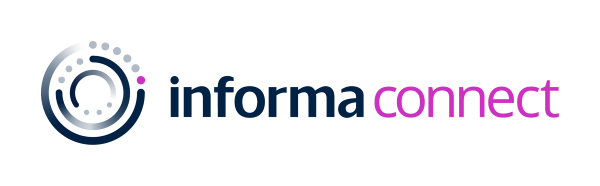 3rd Party Liability Insurance WaiverCompany: 	PLEASE ENTER YOUR COMPANY NAME HERE 	Conference : Biostimulants World CongressVenue: Diplomat Beach Resort Hollywood, FloridaDates: 29 November – 2 December 2021"The COUNTERPARTY shall indemnify Informa & Informa Connect and its affiliates, and their directors, officers and employees and keep Informa and its affiliates, and their directors, officers and employees fully and effectively indemnified against any loss of or damage to any property or injury to or death of any person caused by any negligent act or omission or wilful misconduct of COUNTERPARTY, its employees or subcontractors."Signed: …………………………………………………………………………………… (Please print name)Signature: ………………………………………………………………………………Date: ……………………………………………………………………………………….